19.05.2020 года			   	                                                           № 47-6«Об утверждении порядка определения платы за увеличение площади земельных участков, находящихся в частной собственности, в результате перераспределения таких земельных участков и земель и (или) земельных участков, находящихся в муниципальной собственности поселка Березовка»В соответствии с п. 5 ст. 39.28 Земельного кодекса РФ, ст. 7 Федерального закона от 06.10.2003 № 131-ФЗ «Об общих принципах организации местного самоуправления в Российской Федерации», руководствуясь Уставом поселка Березовка Березовского района Красноярского края, Березовский поселковый Совет депутатов РЕШИЛ: 1. Утвердить Порядок определения размера платы за увеличение площади земельных участков, находящихся в частной собственности, в результате их перераспределения с земельными участками, находящимися в муниципальной собственности поселка Березовка согласно приложению.2. Контроль за исполнением настоящего Решения возлагается на постоянную комиссию по благоустройству, градостроительству, жилищно-коммунальному хозяйству и земельным вопросам.3. Решение вступает в силу со следующего дня после официального опубликования в газете «Пригород» и подлежит размещению на официальном сайте администрации поселка Березовка Березовского района Красноярского края www.pgt-berezovka.ru.Глава поселка Березовка                                                                     С.А. СусловПредседатель Березовского поселкового Совета депутатов                                                            И.Л. ШиловПриложение к  Решению Березовского поселкового Совета депутатов  от 19.05.2020 г. № 47-6 «Об утверждении порядка определения платы за увеличение площади земельных участков, находящихся в частной собственности, в результате перераспределения таких земельных участков и земель и (или) земельных участков, находящихся в муниципальной собственности поселка Березовка»ПОРЯДОКопределения размера платы за увеличение площади земельных участков, находящихся в частной собственности, в результате их перераспределения с земельными участками, находящимися в муниципальной собственности1. Настоящий Порядок определяет размер платы за увеличение площади земельных участков, находящихся в частной собственности, в результате их перераспределения с земельными участками, находящимися в муниципальной собственности поселка Березовка.2. Размер платы определяется как 15 процентов от кадастровой стоимости земельного участка, находящегося в муниципальной собственности, рассчитанной пропорционально площади части такого земельного участка, подлежащей передаче в частную собственность в результате его перераспределения с земельными участками, находящимися в частной собственности.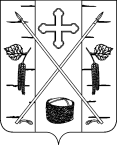 БЕРЕЗОВСКИЙ ПОСЕЛКОВЫЙ СОВЕТ ДЕПУТАТОВРЕШЕНИЕп. Березовка